Healthy Learning Academy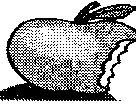 A  Tuition-Free, Elementary Charter School13505 West Newberry Road, Jonesville, Florida 32669 www.healthylearningacademy.com	352-372-2279February, 2017	Volume 10 Number 7IMPORTANT FEBRUARY DATES:*February 14th	-	Morning Mile/Honor Roll call ceremony-8:00 Morning Mile Tour*February 16th     -	Parent Involvement Night (All grades) Technology Awareness - Invite to follow*February 20th      -	No School - Presidents' Day   .*February 21st	-	HLA Board of Directors meeting - 4:30 p.m.*February 25th	-	Five Points of Life races*February 28th	-	FSA Writing - 4th and 5th grade*Security Drill - We will be holding a security drill next week. We are keeping this low-key and will walk the children through it step by step. I just wanted to give you a heads up in case you would like to talk to your children in advance.  I will send you a quick email on the day of the drill, for your information, so that you can talk with your children afterwards, if you would like.*We are having some cases of head lice. Please be sure to check your children on a regular basis. Children cannot return to school until they are lice and nit free.*Please sign and return the Volunteer Commitment form that came home in your children's report cards.If we are missing hours, please note them in detail on the form, and we will log them for you.*We will be participating in the Five Points of Life Kids Marathon on Saturday, February 25th. We hope you will join us in this amazing community event. For more information and to register your children, please visit: http://www.fivepointsoflife.com/race/registration/*Please be sure you are sending a healthy snack every day with your child, along with any needed utensils and a fresh water bottle. We have been having a lot of children without snacks lately. Please label water bottles, lunch boxes, snack bags, jackets and anything else that can be left at school. Our Lost and Found is overflowing, and we are donating the unclaimed contents to Goodwill each week.*I wanted to take a moment to thank those of you who spend Morning Meetings with us on occasion.  It     is such a special time, and I know we adults get just as much out of it as the children. If you have not yet experienced Morning Meeting, I hope you will take time one morning to do so. It generally goes from 7:45-8:00 a.m.  Also, you are always welcome to volunteer or visit your children's classrooms and see all the exciting learning that is happening!   ©*THANK YOU to everyone who has been volunteering this year! Your help makes this school the special place it is! We can always use help for Morning Mile, library, listening to children read, gardening and cleaning. Check the Sign-Up Genius on our school website for more details.Your children's education is our priority.  Always feel free to contact us. @Mission Statement: To provide excellence in education with a focus on lifelong health, nutrition, and fitness for the creative mind and healthy body.